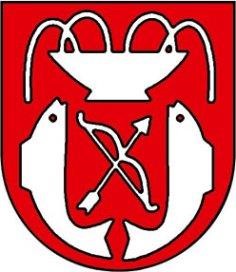 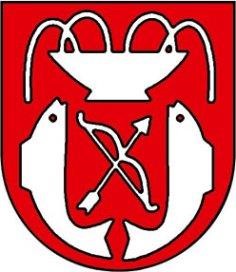 Mestské zastupiteľstvo Sliač v zmysle § 11 ods. 4 pís. a) zákona č. 369/1990 Zb. o obecnom zriadení v znení neskorších predpisov a § 9 zákona 138/1991 Zb. o majetku obcí v znení neskorších predpisov sa uznieslo na týchto  Zásadách hospodárenia s majetkom mesta Sliač /ďalej len "Zásady“/. Časť I Článok 1  Úvodné ustanovenia 1. Mesto Sliač (ďalej len "mesto") je samostatný územný samosprávny a správny celok Slovenskej republiky. Je právnickou osobou, ktorá za podmienok ustanovených v príslušných právnych predpisoch a v týchto zásadách samostatne hospodári s vlastným majetkom a s vlastnými príjmami. Mestské zastupiteľstvo (ďalej len MsZ) v zmysle zákona č. 369/1990 Zb. o obecnom zriadení v znení neskorších predpisov určuje zásady hospodárenia a nakladania s majetkom mesta, schvaľuje najdôležitejšie úkony týkajúce sa tohto majetku a kontroluje hospodárenie s ním. Kompetencie MsZ k majetku mesta sú vymedzené v § 11 ods. 4 písm. a) zákona o obecnom zriadení v znení neskorších predpisov. Pri nakladaní s majetkom mesta sa mesto riadi zákonom č. 369/1990 Zb. o obecnom zriadení v platnom znení, zákonom č. 138/1991 Zb. o majetku obcí v platnom znení a zákonom č. 315/2016 Z.z. o registri partnerov verejného sektora v platnom znení neskorších predpisov. Štatutárnym orgánom mesta je v zmysle ustanovenia §13 ods. 5 zákona č. 369/1990 Zb. o obecnom zriadení v znení neskorších predpisov primátor mesta. Štatutárnym orgánom v majetkovo-právnych vzťahoch rozpočtových a príspevkových organizácií zriadených mestom a obchodných spoločností zriadených mestom je riaditeľ organizácie alebo obchodnej spoločnosti. Tieto zásady sa vzťahujú na majetok, ktorý je vo vlastníctve mesta a upravujú najmä: obsahové vymedzenie majetku mesta, nadobúdanie majetku mesta do vlastníctva, nakladanie s majetkom mesta, ktorým sú prevody vlastníctva, prenájom, výpožička majetku mesta, zriadenie vecných bremien, hospodárenie s majetkom, majetkovými právami a pohľadávkami mesta, správu majetku mesta a práva a povinnosti právnických osôb, ktoré mesto založilo alebo zriadilo pri správe majetku mesta, nakladanie s prebytočným a neupotrebiteľným majetkom mesta, nakladanie s cennými papiermi podľa osobitných predpisov,  aukčný predaj podľa osobitných predpisov,  koncesné zmluvy podľa § 9 ods. 2 písm. g) zákona č. 138/1991 Zb. o majetku obcí, finančné prostriedky mesta, ktorých hospodárenie sa riadi schváleným rozpočtom mesta a zákonom č. 583/2004 Z. z. o rozpočtových pravidlách územnej samosprávy. Článok 2 Vymedzenie majetku mesta 1. Majetok mesta tvoria nehnuteľné veci a hnuteľné veci vrátane finančných prostriedkov, ako aj pohľadávky a iné majetkové práva, ktoré sú vo vlastníctve mesta podľa zákona č. 138/1991 Zb. o majetku obcí v znení neskorších predpisov (ďalej len „zákon o majetku obcí“) alebo ktoré nadobudne mesto do vlastníctva prechodom z majetku Slovenskej republiky na základe zákona o majetku obcí alebo osobitného predpisu, alebo vlastnou činnosťou. 2. Majetok mesta tvoria: veci, ktoré prešli do vlastníctva mesta na základe zákona o majetku obcí, veci ktoré prešli do vlastníctva mesta na základe zákona č. 416/2001 Z. z. o prechode niektorých pôsobností z orgánov štátnej správy na obce a vyššie územné celky, ďalšie veci a súvisiace majetkové práva, ktoré mesto získa pri hospodárení s vlastným majetkom, v rámci svojej činnosti, pri plnení úloh vyplývajúcich zo zákona o obecnom zriadení, majetkové práva vrátane pohľadávok a záväzkov, cenné papiere, obchodné podiely v obchodných spoločnostiach, v ktorých je mesto spoločníkom, g) iné majetkové práva. Článok 3  Všeobecné zásady hospodárenia 1. Mesto vykonáva úkony súvisiace s riadnym hospodárením s hnuteľným a nehnuteľným majetkom mesta a s majetkom vo vlastníctve štátu prenechaným mestu na dočasné hospodárenie. Zakladá, zriaďuje, zrušuje  a kontroluje subjekty (rozpočtové, príspevkové) a iné právnické osoby založené alebo zriadené mestom. V zmysle zákona č. 369/1990 Zb. o obecnom zriadení v platnom znení, sa každý obyvateľ mesta podieľa na zveľaďovaní mesta a poskytuje pomoc orgánom mesta. V súvislosti s tým je povinný ochraňovať majetok mesta a podieľať sa na nákladoch mesta. Všetky orgány mesta, rozpočtové a príspevkové organizácie zriadené mestom (ďalej len „správca“), užívajúce majetok mesta, sú povinné majetok mesta najmä : zveľaďovať, zhodnocovať a vo svojej celkovej hodnote v zásade nezmenšený zachovať, udržiavať, užívať, brať z neho úžitky, chrániť ho pred poškodením, zničením, stratou alebo zneužitím, používať všetky právne prostriedky na ochranu majetku, vrátane včasného uplatňovania svojich práv alebo oprávnených záujmov pred príslušnými orgánmi, viesť majetok v účtovníctve a v predpísanej evidencii podľa osobitných predpisov, vykonávať inventarizáciu majetku, pohľadávok a záväzkov podľa osobitných predpisov a nariadení primátora mesta, zákona o účtovníctve 431/2002 Z.z. v znení neskorších predpisov a príslušných interných predpisov mesta. Majetok mesta možno použiť najmä pre: verejné účely, výkon samosprávy mesta, podnikateľskú činnosť. Majetok mesta, ktorý slúži na verejné účely (najmä miestne komunikácie a iné verejné priestranstvá), je verejne prístupný a možno ho obvyklým spôsobom používať, ak jeho používanie mesto neobmedzilo. Jeho správa a údržba je povinnosťou mesta a je financovaná z rozpočtu mesta. Za jeho používanie možno vyberať miestne poplatky a verejné dávky, ak to pripúšťa osobitný predpis. Majetok mesta určený na podnikateľskú činnosť slúži ako majetkový základ (podstata) pre rozpočtové alebo príspevkové organizácie založené alebo zriadené mestom, ako aj iné právnické osoby. Mesto je povinné zachovať účelové určenie majetku, ktorý nadobudlo podľa § 2b a § 2c zákona č.138/1991 Zb. o majetku obcí v znení neskorších predpisov na výchovno-vzdelávací proces, v oblasti vzdelávania a výchovy a činnosti s ním súvisiacich a na zabezpečenie sociálnej pomoci a zdravotnej starostlivosti. Na tento majetok nemožno zriadiť záložné právo ani zabezpečovací prevod práva, uskutočniť výkon rozhodnutia, konkurzné konanie a reštrukturalizáciu podľa osobitných predpisov.  Povinnosť podľa bodu 7 tohto článku sa skončí na základe rozhodnutia mestského zastupiteľstva podľa § 7a ods.2 zákona č. 138/1991 Zb. o majetku obcí v znení neskorších predpisov. Všetky právne úkony spojené s nakladaním s majetkom mesta musia mať písomnú formu, inak sú neplatné. 10. Fyzická osoba alebo právnická osoba, ktorej sa majetok prenecháva do prenájmu, výpožičky alebo sa prevádza do vlastníctva, musí mať ku dňu podpísania zmluvy uhradené všetky záväzky voči mestu. 11. Pokiaľ nie je zákonom a Zásadami hospodárenia ustanovené inak, alebo ak to nevylučuje povaha veci, riadi sa mesto vo veciach vlastníctva pri nadobúdaní majetku a nakladaní s ním, zák. č. 138/1991 Zb. o majetku obcí v platnom znení, zákonom č. 315/2016 Z.z. o registri partnerov verejného sektora v platnom znení neskorších predpisov, Občianskym zákonníkom a ďalšími právnymi predpismi. Článok 4 Kompetencie pri nakladaní s majetkom mesta Rozhodovaciu právomoc pri nakladaní s majetkom mesta majú: Mestské zastupiteľstvo Primátor mesta Príspevkové alebo rozpočtové organizácie 1. Mestské zastupiteľstvo schvaľuje: spôsob prevodu vlastníctva nehnuteľného majetku mesta (okrem majetku, ktorý je mesto povinné previesť podľa osobitného predpisu),  podmienky a výsledok verejnej obchodnej súťaže, ak sa má prevod vlastníctva nehnuteľného majetku mesta realizovať na základe verejnej obchodnej súťaže, prevody vlastníctva nehnuteľného majetku mesta, ak sa realizujú priamym predajom a z dôvodu hodného osbitného zreteľa,  prevody vlastníctva majetku mesta, ak sa realizujú z dôvodu hodného osobitného zreteľa,  zriadenie a zrušenie vecných bremien, prenájom a podnájom nehnuteľného majetku na dobu určitú nad päť rokov, nájom nehnuteľného a hnuteľného majetku na dobu neurčitú a dobu určitú nad päť rokov, predaj hnuteľného majetku mesta vedeného v účtovníctve v obstarávacej cene nad 15.000 € v jednotlivom prípade, darovanie hnuteľného majetku v obstarávacej cene nad 2.000 € v jednotlivom prípade, prenájom, podnájom a výpožičku hnuteľného majetku mesta, ktorého účtovná zostatková cena je vyššia ako 3.500 €, koncesné zmluvy na uskutočnenie stavebných prác, alebo koncesné zmluvy na poskytnutie služby uzatvorené podľa osobitného predpisu, a to trojpätinovou väčšinou všetkých poslancov, rozhoduje o prebytočnosti alebo neupotrebiteľnosti majetku, aj majetku zvereného do správy, pri hnuteľnom majetku v prípade, ak účtovná zostatková cena je vyššia ako 3.500 € v jednotlivom prípade, rozhoduje o prebytočnosti alebo neupotrebiteľnosti hnuteľného majetku, aj majetku zvereného do správy, rozhoduje o zriadení a zrušení rozpočtových organizácií a príspevkových organizácií, zverení nehnuteľného majetku mesta do správy a odňatí zvereného nehnuteľného majetku zo správy, vstup mesta do obchodných spoločností, majetkovú účasť mesta v právnickej osobe, zánik účasti mesta v právnickej osobe, prevod obchodného podielu mesta, prevod akcií, zmluvu uzavretú podľa § 20 ods. 1 zák. č. 369/1990 Zb. o obecnom zriadení v znení neskorších predpisov (zmluva o spolupráci medzi obcami uzavretá na účel uskutočnenia konkrétnej úlohy alebo činnosti, zmluva o zriadení združenia obcí, zriadením alebo založením právnickej osoby podľa osobitného zákona ), emisiu komunálnych dlhopisov, rozhoduje o prijatí úveru a pôžičky, o prevzatí záruky za poskytnutie návratnej finančnej výpomoci zo štátneho rozpočtu, poskytnutie úveru alebo pôžičky, odpísanie nevymožiteľných nedaňových pohľadávok v hodnote nad 300 € v jednotlivom prípade a pohľadávok uvedených v čl. 26 ods. 5 písm. g/ týchto zásad (nakladanie s daňovými pohľadávkami je upravené zákonom č.563/2009 Z.z. o správe daní a o zmene a doplnení niektorých zákonov), nadobudnutie hnuteľného majetku nad hodnotu 17.000 € v jednotlivom prípade, nakladanie s majetkovými právami nešpecifikovanými v týchto Zásadách nad hodnotu 17.000€, združenie finančných prostriedkov a účasť v združeniach, realizáciu investícií nájomcom do predmetu nájmu, v prípade investičných nákladov vo výške nad 3.500,00 €. 2. Primátor rozhoduje o: nájme (prevzatie do nájmu) nehnuteľného a hnuteľného majetku na dobu určitú do päť rokov, prenájme nehnuteľného majetku na dobu neurčitú alebo určitú od 1 do päť rokov (okrem majetku zvereného do správy, kde trvanie nájmu neprekročí 1 rok alebo 10 dní v kalendárnom mesiaci), podnájme nehnuteľného majetku na dobu určitú do päť rokov, predaji hnuteľného majetku mesta vedeného v účtovníctve v obstarávacej cene do 15.000 € vrátane, v jednotlivom prípade, darovaní hnuteľného majetku v obstarávacej cene do 2.000 € v jednotlivom prípade, rozhoduje o prebytočnosti alebo neupotrebiteľnosti hnuteľného majetku, okrem hnuteľného majetku zvereného do správy, ktorého účtovná zostatková cena je nižšia ako 3.500 € v jednotlivom prípade, odpísanie nevymožiteľnej nedaňovej pohľadávky v hodnote do 300 € v jednotlivom prípade, pričom celková suma odpustených pohľadávok nesmie presiahnuť sumu 1.500 € ročne. nakladanie s majetkovými právami nešpecifikovanými v týchto Zásadách do hodnoty 17.000 €, prenájme, podnájme a výpožičke hnuteľného majetku mesta (okrem majetku zvereného do správy), ktorého účtovná zostatková cena je nižšia ako 3.500 €, zverení hnuteľného majetku rozpočtových organizácií a príspevkových organizácií a o odňatí hnuteľného majetku z ich správy, nadobúdaní hnuteľného majetku do vlastníctva mesta do hodnoty 17.000 € v jednotlivom prípade v rámci schváleného objemu rozpočtových prostriedkov, realizácii investícií nájomcom do predmetu nájmu, v prípade investičných nákladov vo výške do 3.500 € vrátane. 3. Príspevkové a rozpočtové organizácie majú právomoc: nadobúdať hnuteľný majetok do vlastníctva mesta bezodplatne alebo odplatne v zmysle platných právnych predpisov v súlade s finančným krytím schváleného rozpočtu mesta, rozhodnúť o prebytočnosti alebo neupotrebiteľnosti hnuteľného majetku ktorého účtovná zostatková cena je nižšia ako 3.500 € v jednotlivom prípade na základe návrhu svojej inventarizačnej komisie a následne tento majetok, po predchádzajúcej ponuke mestu, môže predať, darovať alebo zlikvidovať v súlade s právnymi predpismi, prenajímať zverený nehnuteľný majetok, ak trvanie nájmu s tým istým nájomcom neprekročí desať dní v kalendárnom mesiaci, prenajímať zverený nehnuteľný majetok v súlade s týmito Zásadami, na dobu určitú v trvaní najdlhšie jeden rok, prenajímať zverený hnuteľný majetok, ktorého účtovná zostatková cena je nižšia ako 3.500 €, zhodnocovať hnuteľný a nehnuteľný majetok v súlade s finančným krytím schváleného rozpočtu mesta, upustiť od vymáhania pohľadávky do výšky 100,00 € v jednotlivom prípade tej istej fyzickej a právnickej osobe, pričom celková výška všetkých odpustených pohľadávok nesmie presiahnuť 1000,00 € ročne a o celkovej výške odpísaných pohľadávok bude MsZ informované v záverečnom účte mesta. povinnosť nebytové priestory prenajímať za ceny uvedené v príslušnom VZN mesta Sliač.  Časť II  Nakladanie s majetkom mesta Článok 5  Nadobúdanie majetku do vlastníctva mesta Mesto môže nadobudnúť nehnuteľný alebo hnuteľný majetok v zmysle platných právnych predpisov odplatne alebo bezodplatne:  zmluvou (kúpou, darovaním, zámenou),  dedením,  vlastnou podnikateľskou činnosťou (majetkovou účasťou pri podnikaní iných právnických alebo fyzických osôb alebo peňažnými vkladmi do obchodných spoločností v súlade s Obchodným zákonníkom a do iných organizácií v zmysle osobitných právnych predpisov),  vlastnou investičnou činnosťou (stavbou, rekonštrukciou, modernizáciou, technickým zhodnotením objektov a budov alebo v súlade so zmluvnými vzťahmi v prípade združenia prostriedkov s inými právnickými alebo fyzickými osobami),   prevodom majetku štátu na zo zákona podľa osobitných predpisov,  rozhodnutím súdu,  inou právnou formou.  Zmluvné nadobúdanie vlastníctva nehnuteľného majetku podlieha schváleniu MsZ bez ohľadu na jeho obstarávaciu cenu, okrem prípadov podľa osobitných predpisov. Nadobúdanie vlastníctva hnuteľného majetku spadá do schvaľovacej a rozhodovacej kompetencie MsZ, primátora mesta alebo štatutárnych orgánov príspevkových a rozpočtových organizácií. Uskutočňuje sa najmä v súlade so schváleným rozpočtom mesta a pridelenými finančnými prostriedkami v rozsahu právomocí daných týmito Zásadami. Článok 6  Prevod vlastníctva majetku mesta 1. Mesto môže previesť vlastníctvo k nehnuteľnému majetku na iné právnické a fyzické osoby len za odplatu. Darovanie nehnuteľného majetku mesta nie je prípustné, ak osobitný predpis neustanovuje inak.  Ak osobitný zákon neustanovuje inak6, prevody vlastníctva majetku mesta sa musia vykonať:  na základe obchodnej verejnej súťaže, pričom podmienky obchodnej verejnej súťaže schvaľuje  mestské zastupiteľstvo,  priamym predajom najmenej za cenu vo výške všeobecnej hodnoty majetku stanovenej podľa osobitného predpisu, dobrovoľnou dražbou podľa osobitného zákona.  Mesto nebude postupovať pri prevode vlastníctva svojho majetku na iný subjekt podľa bodu 2 tohto článku, ak ide o prevod majetku mesta v zmysle § 9a ods. 8 zákona o majetku obcí a to: bytu alebo pozemku podľa osobitného predpisu alebo ktorým sa realizuje právo na prednostný prevod podľa osobitného predpisu,  pozemku zastavaného stavbou vo vlastníctve nadobúdateľa vrátane priľahlej plochy, ktorá svojim umiestnením a využitím tvorí neoddeliteľný celok so stavbou,  podielu majetku obce, ktorým sa realizuje zákonné predkupné právo,  hnuteľnej veci, ktorej zostatková cena je nižšia ako 3.500 €, pri prevode nehnuteľného majetku obce do vlastníctva registrovaného sociálneho podniku ako formy investičnej pomoci,  pri prevodoch majetku z dôvodu hodného osobitného zreteľa, o ktorých rozhodne MsZ trojpätinovou väčšinou všetkých poslancov, pričom osobitný zreteľ musí byť zdôvodnený, a mesto je povinné zámer takéhoto prevodu zverejniť najmenej 15 dní pred schvaľovaním prevodu v MsZ (osobitný zreteľ je napr. pri pozemkoch s malou výmerou, pri pozemkoch, ktoré nadobúdatelia dlhoročne užívajú - oplotené predzáhradky, priľahlé pozemky okolo rekreačných chát, nevysporiadané pozemky, pozemky, na ktorých sa realizujú verejnoprospešné aktivity – športové, zdravotné, sociálne...) Práva a povinnosti spojené s prevodom nehnuteľností budú upravené v kúpnej zmluve. Kúpna cena za prevod majetku mesta sa určuje dohodou, najmenej za cenu vo výške všeobecnej hodnoty majetku stanovenú podľa osobitného predpisu7, okrem prípadov, ak Zásady inú cenu pripúšťajú (napr. prevod pozemkov pre majetkovoprávne vysporiadanie). Všetky žiadosti o kúpu pozemkov musia byť doložené dokladmi, v ktorých je jednoznačné charakterizovaná parcela, jej rozloha, účel, na ktorý bude využitá; či o kúpu žiada fyzická alebo právnická osoba. Žiadatelia k žiadosti o kúpu doložia buď geometrický plán vyhotovený na vlastné náklady, alebo môže byť využitá výseč katastrálnej mapy, pokiaľ v rámci obnovy katastrálneho operátu novým mapovaním má predmetná parcela pridelené samostatné parcelné číslo a má určenú rozlohu.  K cene za predaj stavebných pozemkov na novú výstavbu budú na 1 m2 narátané náklady tak, aby sa zabezpečila návratnosť prostriedkov vynaložených na vybudovanie inžinierských sietí k týmto pozemkom. Cena nesmie byť nižšia ako cena stanovená znaleckým posudkom. Náklady na vyhotovenie geometrických plánov a znaleckých posudkov znášajú kupujúci, s ktorými bude uzatvorená kúpna zmluva, pričom geometrický plán a znalecký posudok odsúhlasí mesto.  Návrh na vklad vlastníckeho práva do katastra nehnuteľností podáva predávajúci a poplatky s tým spojené uhradí kupujúci. Ak kupujúci do 6 mesiacov po schválení prevodu majetku na MsZ neuzavrie kúpnu zmluvu a neuhradí kúpnu cenu, predloží zodpovedný zamestnanec mesta na najbližšie zasadnutie MsZ návrh na zrušenie uznesenia, ktorým bol kupujúcemu predaj majetku mesta schválený. V prípade odpredaja nehnuteľnosti, ktorej cena bude prevyšovať sumu 17.000 €, pričom kúpna cena bude platená v splátkach bude vypracovaná notárska zápisnica týkajúca sa vyhlásenia o uznaní záväzku a súhlase dlžníka s exekúciou. Notárska zápisnica bude vyhotovená na náklady kupujúceho. Osobitné predpisy v oblasti štátnej pomoci nie sú týmito Zásadami dotknuté. Fyzická osoba a právnická osoba, ktorá nie je subjektom verejnej správy, a ktorá má povinnosť zapisovať sa do registra partnerov verejného sektora, môže byť nadobúdateľom majetku obce len vtedy, ak je zapísaná v registri partnerov verejného sektora.  Článok 7  Obchodná verejná súťaž Mesto použije metódu obchodnej verejnej súťaže pri prevode majetku:  ak všeobecná hodnota stanovená podľa osobitného predpisu (znaleckým posudkom) presiahne hodnotu 40.000 €,  ak ide o nehnuteľnosť, o ktorú majú preukázateľne záujem minimálne dve fyzické alebo právnické osoby a príslušné oddelenie mestského úradu eviduje ich žiadosti o odkúpenie nehnuteľnosti,  pri odpredajoch bytov, na ktoré sa nevzťahuje výnimka vyplývajúca so zákona o vlastníctve bytov a nebytových priestorov v znení neskorších predpisov.  Mesto svoj úmysel predať majetok verejnou obchodnou súťažou zverejní na úradnej tabuli, internetovej stránke mesta a v regionálnej tlači. Z oznámenia musí byť zrejmé o aký majetok sa jedná, podmienky obchodnej verejnej súťaže, kontakt na zodpovedného pracovníka mesta.  Podmienky obchodnej verejnej súťaže pripravuje Mestský úrad a schvaľuje ich MsZ. Mesto je povinné zverejniť ich najneskôr 15 dní pred uzávierkou na podávanie návrhov do obchodnej verejnej súťaže spôsobom uvedeným v bode 2.  Samotná obchodná verejná súťaž sa riadi ustanoveniami § 281 – 288 Obchodného zákonníka.  Primátor mesta najneskôr 3 dni pred stanoveným termínom vyhodnotenia súťažných návrhov menuje na otváranie a vyhodnotenie súťažných návrhov výberovú komisiu, ktorá je najmenej trojčlenná. Počet členov výberovej komisie musí byť nepárny. Jej členovia si zvolia svojho predsedu.  Výsledok súťaže a spôsob nakladania s majetkom mesta v rámci schválených súťažných podmienok bude predložený na najbližšie zasadnutie mestského zastupiteľstva s odporučením víťaza, o ktorom MsZ rozhodne uznesením. Článok 8  Priamy predaj Mesto môže priamym predajom previesť vlastníctvo svojho majetku len v prípade, ak jeho všeobecná hodnota, stanovená znaleckým posudkom, nepresiahne 40.000 €. Stanovenie všeobecnej hodnoty majetku pri priamom predaji nesmie byť v deň schválenia prevodu mestským zastupiteľstvom staršie ako šesť mesiacov.  Žiadosť doručená do podateľne MsÚ mesta Sliač bude vo všeobecnej podobe predložená na prerokovanie odborným komisiám a v prípade odporučenia predaja postúpená na rokovanie MsZ, ktoré schváli zámer predaja nehnuteľnosti a vyhlásenie priameho predaja.  V podmienkach priameho predaja mesto Sliač určí: konkrétny majetok mesta, na ktorý bude podaná cenová ponuka, zásady podávania cenových ponúk, termín predkladania cenových ponúk, ktorý nesmie byť kratší ako 15 dní od vyhlásenia priameho predaja, ďalšie podmienky priameho predaja, napr. obmedzenie možnosti stavebných úprav z hľadiska požiadaviek pamiatkovej starostlivosti alebo ochrany životného prostredia, konkrétne využitie predávanej nehnuteľnosti, minimálnu cenu predávanej nehnuteľnosti najmenej vo výške všeobecnej hodnoty majetku stanovenej znaleckým posudkom, prílohy k cenovej ponuke, kritériá pre výber najvhodnejšej cenovej ponuky (ak neurčí žiadne kritériá, komisia pre posúdenie cenových ponúk vyberie ponuku, ktorá je pre mesto najvýhodnejšie z pohľadu vyhlasovateľa), podmienky nároku navrhovateľov na náhradu nákladov spojených s účasťou v priamom predaji, možnosť stiahnuť, doplniť alebo meniť návrh doručený v súlade s podmienkami priameho predaja, právo vyhlasovateľa odmietnuť všetky doručené cenové ponuky a ukončiť priamy predaj bez výberu ponuky alebo priamy predaj zrušiť.  Mesto zverejní zámer predať svoj majetok priamym predajom spôsobom obvyklým (úradná tabuľa, internetová stránka mesta a regionálna tlač) minimálne na 15 dní.  Oznámenie musí obsahovať presný popis majetku, aby nebol zameniteľný s iným majetkom, zásady podávania cenových ponúk, lehotu na doručenie cenových ponúk, ďalšie podmienky priameho predaja, napr. obmedzenie možnosti stavebných úprav z hľadiska požiadaviek pamiatkovej starostlivosti alebo ochrany životného prostredia, všeobecnú hodnotu majetku stanovenú podľa osobitného predpisu (znalecký posudok), kontakt na zodpovedného pracovníka mesta.  Primátor mesta najneskôr 3 dni pred stanoveným termínom vyhodnotenia ponúk priameho predaja menuje na otváranie a vyhodnotenie návrhov Komisiu na posúdenie cenových ponúk, ktorá je najmenej trojčlenná. Doručené obálky s cenovými ponukami budú otvorené a vyhodnotené za účasti Komisie pre posúdenie cenových ponúk, prednostu MsÚ a zamestnanca ekonomického úseku MsÚ, o čom bude spracovaný protokol v písomnej podobe. Víťaz určený komisiou pre posúdenie cenových ponúk si dá vypracovať geometrický plán (ak to predmet priameho predaja vyžaduje), ktorým bude vytvorená nová parcela (parcely), ktorá bude predmetom schvaľovania v MsZ a následne predmetom prevodu vlastníctva.  Výsledok vyhodnotenia priameho predaja bude predkladateľom cenových ponúk oznámený písomne do 10 dní od vyhodnotenia priameho predaja a po predložení geometrického plánu určeným víťazom priameho predaja predložený MsZ na schválenie prevodu vlastníctva. Pri priamom predaji je prílohou kúpnej zmluvy čestné vyhlásenie o tom, že nadobúdateľom nie je osoba taxatívne uvedená v §9a ods.6 alebo ods.7 zákona o majetku obcí. Mesto nemôže previesť vlastníctvo svojho majetku priamym predajom na fyzickú osobu, ktorá je v tejto obci:  primátorom mesta,  poslancom mestského zastupiteľstva,  štatutárnym orgánom alebo členom štatutárneho orgánu právnickej osoby zriadenej alebo založenej obcou,  prednostom mestského úradu,  zamestnancom mesta,  hlavným kontrolórom mesta,  blízkou osobou osôb uvedených v písmenách a) až f).  Mesto nemôže previesť vlastníctvo svojho majetku priamym predajom na právnickú osobu, v ktorej zakladateľom, vlastníkom obchodného podielu, štatutárnym orgánom alebo členom štatutárneho orgánu, členom riadiaceho, výkonného alebo dozorného orgánu je osoba uvedená v bode 7 tohto článku; to neplatí, ak ide o právnickú osobu, ktorej zakladateľom je mesto alebo v ktorej má mesto obchodný podiel. Článok 9  Dobrovoľná dražba Pri nakladaní s majetkom vo vlastníctve mesta, ktorý bol vyhlásený za prebytočný, prípadne neupotrebiteľný spôsobom podľa ustanovení v článku 24 týchto zásad alebo pri nakladaní s právami k takémuto majetku prostredníctvom dobrovoľnej dražby sa postupuje v súlade s príslušnými ustanoveniami osobitného predpisu. Orgán mesta (MsZ, primátor mesta), ktorý podľa príslušných ustanovení týchto Zásad rozhodol o predaji, prípadne prenájme majetku prostredníctvom dobrovoľnej dražby, rozhodne zároveň aj o tom, či organizátorom dražby (dražobníkom) bude mesto alebo osoba, ktorá pre organizovanie a výkon dražby spĺňa podmienky podľa osobitného predpisu citovaného v predchádzajúcom odseku. Rozhodujúci orgán mesta zároveň rozhodne o týchto podmienkach dražby : a) či sa bude vyžadovať zloženie dražobnej zábezpeky, o jej forme a výške, o najnižšom podaní, o oprávnení licitátora znížiť najnižšie podanie, o minimálnom prihodení, o spôsobe úhrady ceny dosiahnutej vydražením. V prípade, že organizátorom dražby bude mesto, primátor mesta určí z radov zamestnancov mesta osobu, ktorá bude organizátorom dražby ako aj osobu, ktorá bude počas dražby vykonávať funkciu licitátora. Zároveň môže určiť ďalšie osoby z radov zamestnancov mesta, ktoré budú nápomocní dražobníkovi pri organizovaní dražby. Článok 10  Zámena majetku K zámene majetku, ktorý je vo vlastníctve mesta, za iný majetok môže mesto pristúpiť výnimočne a to najmä z dôvodov, že takýto spôsob naloženia s majetkom vo vlastníctve mesta je pre mesto z hľadiska sledovaného zámeru efektívnejší ako iný spôsob naloženia s takýmto majetkom, prípadne ak zámer, ktorý mesto sleduje, nie je možné dosiahnuť iným spôsobom. K zámene majetku vo vlastníctve mesta za iný majetok mesto pristúpi aj v prípadoch, že mu takýto spôsob naloženia s majetkom ukladá osobitný predpis - napr. zák. č. 66/2009 Z. z. o niektorých opatreniach pri majetkovoprávnom usporiadaní pozemkov pod stavbami, ktoré prešli z vlastníctva štátu na obce a vyššie územné celky a o zmene a doplnení niektorých zákonov. Pri zámene majetku sa primerane použijú ustanovenia článku 5 a 6 týchto Zásad, pričom sa vždy prihliada k tomu, aby takýto postup nebol v rozpore s ustanoveniami týchto Zásad upravujúcim podmienky nadobúdania majetku do vlastníctva mesta. Zámena nehnuteľného majetku vo vlastníctve mesta za hnuteľný majetok je neprípustná. Článok 11 Zhodnocovanie majetku mesta Technické zhodnotenie je vymedzené v § 29 zákona č.595/2003 Z.z o dani z príjmov v znení neskorších predpisov. Rekonštrukciou sa rozumejú také zásahy do hmotného investičného majetku, ktoré majú za následok zmenu jeho účelu, použitia, kvalitatívnu zmenu jeho výkonnosti alebo technických parametrov. Modernizáciou sa rozumie rozšírenie vybavenosti alebo použiteľnosti hmotného investičného majetku alebo nehmotného investičného majetku o také súčasti, ktoré pôvodný majetok neobsahoval, pričom tvoria neoddeliteľnú súčasť majetku. V prípade, ak je pri uzavretých zmluvných vzťahoch potrebné zvýšiť cenu tovarov a služieb oproti cene tovarov a služieb dohodnutej v zmluve o viac ako 10 % z ceny diela, MsZ bude informované o dôvode zvýšenia ceny tovarov a služieb, a to pred uzavretím dodatku k zmluve, ktorého predmetom bude navýšenie ceny tovarov a služieb. Tým nie sú dotknuté osobitné právne predpisy. Časť III Prenechávanie majetku mesta do dočasného užívania Článok 12  Prenájom a výpožička majetku mesta Mesto môže prenechať zmluvou o nájme, podnájme alebo výpožičke fyzickým alebo právnickým osobám majetok, ktorý dočasne nepotrebuje na plnenie svojich úloh.  Ustanovenia § 9a odsekov 1 až 3 a 5 až 7 zákona o majetku obcí, týkajúce sa prevodu majetku mesta, je mesto povinné primerane použiť aj pri prenechávaní majetku mesta do nájmu: na základe obchodnej verejnej súťaže, pričom podmienky obchodnej verejnej súťaže schvaľuje  mestské zastupiteľstvo,  priamym prenájmom najmenej za nájomné, za aké sa v tom čase a na tom mieste obvykle prenechávajú do nájmu na dohodnutý účel rovnaké alebo porovnateľné nehnuteľnosti, dobrovoľnou dražbou podľa osobitného zákona, z dôvodu hodného osobitného zreteľa.  Mestské organizácie a podnikateľské subjekty s majetkovou účasťou mesta môžu uzatvárať nájomné zmluvy na majetok mesta prostredníctvom svojho štatutárneho zástupcu v zmysle týchto Zásad, ustanovení článku 4, pričom:  výška nájmu musí byť stanovená v zmysle týchto Zásad a VZN mesta Sliač o prenájme nehnuteľného majetku mesta Sliač,  subjekty sú povinné jeden exemplár nájomnej zmluvy zaslať na mestský úrad.  Pri prenechávaní majetku mesta do nájmu je mesto povinné prenajať majetok najmenej za také nájomné, za aké sa v tom čase a na tom mieste obvykle prenechávajú do nájmu na dohodnutý účel rovnaké alebo porovnateľné nehnuteľnosti, okrem:  hnuteľnej veci vo vlastníctve mesta, ktorej účtovná zostatková cena je nižšia ako 3.500,- €,  nájmu majetku mesta, ktorého trvanie s tým istým nájomcom neprekročí 10 dní v kalendárnom mesiaci, prípadov hodných osobitného zreteľa, o ktorých MsZ rozhodne trojpätinovou väčšinou všetkých poslancov. V určitých osobitných prípadoch je možné prenajať majetok za hodnotu vykonávania základnej údržby. Nevyhnutnou podmienkou pre túto formu nájmu je záujem mesta o všeobecne prospešné služby, ktoré nájomca poskytuje podľa osobitných predpisov. (napr. Zák. č. 213/1997 Z.z. o neziskových organizáciách poskytujúcich všeobecne prospešné služby). Náklady na opravu a údržbu je možné započítať s nájomným po ich ukončení a iba v prípade predchádzajúceho písomného súhlasu k predloženému zámeru a kalkulácie nákladov stavebným úsekom vydaného pred zahájením opravy a údržby. Pokiaľ predmet nájmu slúži u nájomcu na zabezpečenie zdaniteľného príjmu (polyfunkčné objekty, tepelné hospodárstvo, zariadenia SCR, kategória hnuteľného majetku ako výrobného prostriedku a pod.), tak minimálna cena nájmu sa rovná výške ročnej hodnoty odpisov predmetu nájmu aj v prípade, že nájomca nebude majetok odpisovať. Fyzické odovzdanie predmetu nájmu sa vykonáva protokolárnou formou za účasti zmluvných strán resp. ich zodpovedných zástupcov. O odovzdaní sa vyhotoví písomný protokol, ktorý bude tvoriť neoddeliteľnú súčasť nájomnej zmluvy. Nájomná zmluva musí mať písomnú formu a musí obsahovať :  identifikáciu zmluvných strán, presné určenie majetku,  účel, spôsob užívania,  čas užívania,  podmienky užívania, výšku odplaty a inflačnú doložku,  v prípade nájomných vzťahov právo prenajímateľa a povinnosť nájomcu uzatvoriť dodatok k zmluve, prípadne novú zmluvu v prípade schválenia nového predpisu o oceňovaní nehnuteľností alebo ak bude novelizáciou „Zásad“ a príslušného VZN mesta schválená iná cena,  podmienky prenechania užívania mestského majetku ďalšiemu subjektu,  podmienka súhlasu prenajímateľa/vypožičiavateľa s vykonaním stavebných úprav na predmete nájmu/výpožičky a v súlade so stavebným zákonom, podmienky odpisovania majetku v prípade zhodnotenia majetku nájomcom,  povinnosť nájomcu/vypožičiavateľa vykonávať bežnú údržbu, aby nedochádzalo k znehodnocovaniu majetku mesta a ku škodám na majetku mesta,  sankcie a podmienky odstúpenia od zmluvy.  Článok 13 Prenájom pozemkov Všetky žiadosti o nájom pozemkov musia byť doložené dokladmi, v ktorých je jednoznačné charakterizovaná parcela, jej rozloha, účel, na ktorý bude využitá; či nájom žiada fyzická alebo právnická osoba. Žiadatelia k žiadosti o nájom doložia buď geometrický plán vyhotovený na vlastné náklady, alebo môže byť využitá výseč katastrálnej mapy, pokiaľ v rámci obnovy katastrálneho operátu novým mapovaním má predmetná parcela pridelené samostatné parcelné číslo a má určenú rozlohu.  Podmienky schvaľovania prenájmu pozemkov sú stanovené v článku 4 týchto Zásad. Prípady osobitného zreteľa pri nájme pozemkov:  nájom pozemkov pre stavebné účely v zmysle § 58 ods. 2 a §139 ods. 1a) zák. č. 50/1976 stavebný zákon (inžinierske siete, parkoviská),  nájom pozemkov pod stavbou vo vlastníctve nájomcu,  zriadenie zariadenia staveniska,  verejnoprospešné stavby v zmysle § 108 zák. č. 50/1976 Zb. stavebného zákona,  pozemky pod stavbami slúžiace poskytovateľom sociálnych služieb a rôznym inštitúciám, ktoré na riešení problémov v sociálnej oblasti participujú, pozemky pod stavbami školských, telovýchovných a športových zariadení,  f) zriadenie záhrad pri rodinných domoch,  g) sezónny nájom pozemkov, resp. spevnených plôch, za účelom zriadenia letných terás, trhových predajných miest, konanie výstav, a pod.  Článok 14 Prenájom stavieb V prípadoch, keď predmetom nájmu bude stavba ako celok sa postupuje v zmysle obchodnej verejnej súťaže. V prípadoch, keď predmetom nájmu bude časť stavby (nebytový priestor) sa postupuje priamym prenájmom.  Prípady nájmu stavieb a časti stavieb hodné osobitného zreteľa:  stavby (časti stavieb) slúžiace poskytovateľom sociálnych, školských, zdravotníckych a iných verejnoprospešných služieb,  stavby (časti stavieb), u ktorých bola ukončená doba nájmu a nájomca má záujem o jej predĺženie (napr. z dôvodu vložených investícií do majetku mesta),  časti stavieb o rozlohe menšej ako 50 m2,  nájom, kde nájomcom je obchodná spoločnosť, ktorá bola zriadená Mestom Sliač,  iné nepomenované prípady, posúdené ako osobitný zreteľ.  Podmienky schvaľovania prenájmu pozemkov sú stanovené v článku 4 týchto Zásad. Článok 15 Povinnosti a práva vlastníka a nájomcu Nájomca je povinný zabezpečovať funkčnosť a vzhľad prenajatého majetku údržbou v úzkej súčinnosti s vlastníkom. Plnenie základných povinností v oblasti údržby a stavebných úprav zabezpečuje vlastník a nájomca spoločne s nasledovnou špecifikáciou : Vlastník je povinný najmä : opravovať a udržovať nosnú konštrukciu objektu, zabezpečovať statickú bezpečnosť objektu, opravovať a udržovať strechy a krovy proti zatekaniu do objektu, ako aj zabezpečovať účinný odvod dažďových vôd, udržiavať vonkajší vzhľad objektu – fasády, okná, vonkajšie vstupné schodištia a pod., zabezpečovať funkčnosť vonkajších prípojok inžinierskych sietí vzťahujúcich sa k objektu, zabezpečovať funkčnosť a čistenie prístupových komunikácií pre vozidlá, pokiaľ sú vlastníctvom mesta, poistiť prenajatý nehnuteľný majetok. Nájomca je povinný najmä: zabezpečovať zdravotnú nezávadnosť miestností z hľadiska povrchových úprav ( steny, stropy, podlahy, okná, otvory . . . ), zabezpečovať bežnú údržbu a funkčnosť vnútorných rozvodov elektroinštalácií, pitnej vody, úžitkovej 	vody, 	kanalizácie, 	slaboprúdu, 	plynu, 	tepelných 	rozvodov, 	rozvodov vzduchotechniky, technologických zariadení a ostatných rozvodov slúžiacich k prevádzkovej činnosti objektu (sanitná inštalácia), zabezpečovať správne a riadne merania médií v prípade uzavretia obchodných zmlúv s ich dodávateľmi, pre bezpečnosť a ochranu zdravia pri práci a bezpečnosť technických zariadení zabezpečovať v zmysle platných predpisov pravidelné odborné prehliadky a odborné skúšky vyhradených technických zariadení, zariadení požiarnej ochrany a civilnej ochrany, zabezpečovať údržbu verejnej zelene na prenajatých plochách, zabezpečiť vývoz odpadu v zmysle platných predpisov a všeobecne záväzných nariadení mesta, bezodkladne vyrozumieť prenajímateľa o vzniku havárie v prenajatých priestoroch. Pokiaľ sa nájomca rozhodne vykonať zásah do predmetu nájmu formou nevyhnutných investícií (pokyn MF SR k uplatňovaniu § 26 ods.2 a § 33 zák. č. 286/1992 Zb. o daniach z príjmov v platnom znení), ktoré sú nutné k tomu, aby predmet nájmu zodpovedal podmienkam pre jeho riadne užívanie za daným účelom prenájmu, môže nájomca začať s vykonávaním nevyhnutných investícií len po predchádzajúcom písomnom súhlase mesta. Je možné toto vykonať pokiaľ sa dodržia nasledovné podmienky: predmet nájmu jeho nájomca zhodnotí v zmysle vlastného investičného zámeru v súlade so zákonnými normami, kde sa vyžaduje vydanie rozhodnutia príslušného stavebného úradu alebo len písomné ohlásenie príslušnému stavebnému úradu a platnými Zásadami hospodárenia s majetkom mesta, investičný zámer na zásah do podstaty predmetu nájmu nájomca predkladá k jeho registrácii na MsÚ stavebný úsek príslušnému vyjadreniu, v prípade predchádzajúceho písomného súhlasu k realizácii predloženého zámeru je možné investičné náklady započítať s hodnotou, za ktorú je predmet nájmu prenajatý. Článok 16 Vzájomný zápočet V prípade, že nájomca podľa článku 15 bod 3 týchto Zásad obdrží od mesta predchádzajúci písomný súhlas k realizácii investičného zámeru, je možné jeho investičné náklady započítať s nájomným a to na základe Dohody o vzájomnom započítaní. Pred vydaním predchádzajúceho písomného súhlasu k realizácii investičného zámeru, je nájomca povinný predložiť rozpočet prác investície, a ten musí byť odsúhlasený zodpovedným zamestnancom MsÚ a primátorom mesta. Súhlas mesta k realizácii investičného zámeru nájomcom nesmie mesto udeliť v prípade, ak výška investícií presahuje hranicu, od ktorej je mesto povinné postupovať podľa zákona č. 25/2006 Z. z. o verejnom obstarávaní v znení neskorších predpisov. V prípade, ak nájomca : je platiteľom DPH, hodnota zápočtu je bez DPH, nie je platiteľom DPH, hodnota zápočtu je konečná uhradená suma. Neoddeliteľnou súčasťou pre vzájomný zápočet sú nasledovné doklady : predchádzajúci písomný súhlas vlastníka k realizácii investície, dodávateľské faktúry vystavené na nájomcu doložené dokladom o úhrade - daňové doklady, zmluva o dielo..., rozhodnutie príslušného stavebného úradu, pokiaľ to rozsah diela vyžaduje, doklad o pridelení IČ DPH, protokol o odovzdaní a prevzatí diela, znalecký posudok k určeniu ceny započítania a to len v prípade, ak nájomca z objektívnych dôvodov nie je schopný zabezpečiť doklady podľa písm. b/ až e/ tohto bodu Zásad a zároveň je možnosť zápočtu podľa znaleckého posudku zakotvená v zmluve uzatvorenej pred platnosťou týchto Zásad. Článok 17  Služby spojené s nájmom Zmluvu o poskytovaní služieb spojených s užívaním predmetu nájmu uzatvorí s príslušným správcom siete spravidla nájomca. Iba v prípade, ak to technické podmienky nedovoľujú, úhrady za služby spojené s užívaním predmetu nájmu sa určia nájomcovi zo strany mesta vo výpočtovom liste nájomnej zmluvy, prípadne paušálnou sadzbou v nájomnej zmluve. Službami spojenými s užívaním predmetu nájmu sa rozumejú najmä : spotreba vody - vodné, stočné, dažďové vody, odpadové vody, dodávka tepla, dodávka elektrickej energie a plynu, prenájom nádob komunálneho odpadu, upratovanie, drobná údržba (práce zabezpečujúce prevádzkyschopnosť predmetu prenájmu). Predpísané zálohy za služby podľa nájomnej zmluvy vlastník zúčtuje po uplynutí kalendárneho roka do 30 dní odo dňa doručenia faktúr od dodávateľov jednotlivých médií. V prípade, že je nájom ukončený ktoroukoľvek zo zmluvných strán, a to v priebehu kalendárneho roka, nájomca je povinný zložiť finančnú zábezpeku prenajímateľovi a prenajímateľ zúčtuje zálohy za služby do 30 dní odo dňa doručenia faktúr od dodávateľov jednotlivých médií. Článok 18  Podnájom Prenajatý majetok vo vlastníctve mesta alebo jeho časť nie je nájomca oprávnený prenechať do podnájmu tretím osobám. Vo výnimočných prípadoch udeľuje písomný súhlas k prenechaniu prenajatého majetku do podnájmu na určitý čas primátor mesta, a to na základe písomnej a riadne odôvodnenej žiadosti nájomcu. Na zmluvný vzťah s tretími osobami sa ustanovenia článku 15 a 16 vzťahujú primerane, podľa dohody oboch zmluvných partnerov, ktoré sú podmienené súhlasom vlastníka predmetu nájmu. Cenu za podnájom nemôže nájomca dohodnúť nad hodnotu ceny nájmu a to aj v prepočte sadzby za 1 m2.  Časť IV  Zaťažovanie majetku mesta Článok 19  Zriadenie vecných bremien na majetku mesta Zriadenie vecných bremien upravuje Občiansky zákonník v ustanoveniach § 151n až 151p. Zriadenie a zrušenie vecných bremien schvaľuje mestské zastupiteľstvo.  Na nehnuteľný majetok mesta (okrem spoločných častí alebo zariadení bytového domu) sa môže zriadiť vecné bremeno v prípadoch umiestnenia inžinierskych sietí, ako aj vecné bremená v prípade práva vstupu, prechodu pešo, prejazdu vozidlom a pod. Vecné bremená sa zriaďujú spravidla odplatne za jednorazovú odplatu. Bezodplatné zriaďovanie vecných bremien je možné v prípade dôvodu všeobecného záujmu, ak o tom rozhodne MsZ. Stanovenie odplaty za zriadenie vecných bremien je uvedené v prílohe 2 týchto Zásad.  Po vybudovaní stavby a predložení geometrického plánu bude uzatvorená zmluva o zriadení vecného bremena, ktorú mesto predloží na zápis do katastra nehnuteľností. Návrh na zápis vecného bremena do katastra nehnuteľnosti môže primátor mesta podať len po úhrade plnej výšky odplaty za zriadenie vecného bremena a to riadne a včas. Náklady spojené so zriadením vecného bremena znáša oprávnený z vecného bremena. Článok 20  Umiestňovanie inžinierskych sietí na pozemkoch vo vlastníctve mesta 1. Podzemné vedenia verejných rozvodov inžinierskych sietí - elektriny, plynu, tepla, vody, kanalizácie, verejného osvetlenia, miestneho rozhlasu a prípojky inžinierskych sietí a dopravné pripojenia k stavebným objektom je možné umiestňovať na pozemkoch vo vlastníctve mesta nasledovne: v prípade, že verejné rozvody a prípojky IS, a dopravné pripojenia k stavebným objektom, neovplyvnia využitie pozemku, ktorému je určený, a zároveň ak sú tieto kratšie ako 6 m, môže primátor mesta dať súhlas s ich umiestnením na pozemku mesta na tento účel, ak vybudovanie verejných rozvodov a prípojok IS a dopravné pripojenia k stavebným objektom ovplyvní budúce možné využitie pozemku, a zároveň ak sú tieto dlhšie ako 6 m, zriaďuje sa na základe rozhodnutia MsZ vecné bremeno pre stavebníka siete. 1. Vecné bremeno podľa bodu 1b) tohto článku môže byť zriadené ako bezodplatné len v prípade, ak o tom rozhodne MsZ. Stanovenie odplaty za zriadenie vecných bremien je uvedené v prílohe 2 týchto Zásad.  3. Rozvody telekomunikačných a informačných sietí na pozemkoch vo vlastníctve mesta je možné umiestňovať za podmienky poskytnutia jednorazovej primeranej náhrady za obmedzenie užívanie nehnuteľností podľa zákona č. 351/2011 Z.z. o elektronických komunikáciách v znení neskorších predpisov. Jednorazovou primeranou náhradou sa v tomto prípade rozumie: že investor týchto sietí umožní pripokládku potrebného počtu chráničiek mestu, na základe osobitnej dohody, alebo že investor týchto sietí na základe osobitnej dohody uhradí mestu finančnú náhradu, ktorej výška sa určí spôsobom uvedeným v prílohe 2 týchto Zásad. ČASŤ V Zverenie majetku mesta do správy Článok 21 Správa majetku mesta mestskými organizáciami Mesto môže svoj majetok zveriť do správy právnickej osobe - rozpočtovej alebo príspevkovej organizácii, ktorú zriadila.  Zmluva o výkone správy obsahuje okrem náležitosti ustanovených v osobitnom predpise určenie predmetu prevodu, účel využitia majetku, deň prevodu, čas trvania výkonu správy, práva a povinnosti zmluvných strán a dohodnutú cenu, ak je prevod odplatný.  Mesto nie je oprávnené dať súhlas tejto právnickej osobe na zriadenie záložného práva k majetku mesta ani na jeho iné zaťaženie.  Pod správou mestského majetku sa rozumie oprávnenie majetok držať, užívať, brať úžitky a nakladať s ním v súlade so zákonom č. 138/1991 Zb. o majetku obcí v znení neskorších predpisov.  Zverenie majetku do správy sa vykonáva výlučne písomnou formou (zmluvou o zverení majetku do správy) a následne protokolom o odovzdaní a prevzatí majetku.  Majetok mesta sa do správy zveruje pri zriadení správcu na základe rozhodnutia mestského zastupiteľstva v zriaďovacej listine. Ďalší majetok mesta zveruje správcovi mestské zastupiteľstvo formou písomného protokolu o zverení majetku mesta do správy. Písomný protokol o zverení majetku mesta do správy obsahuje najmä: účel využitia majetku mesta, čas trvania správy majetku mesta, práva a povinnosti strán, podmienky odňatia správy majetku mesta. Prevod správy majetku mesta medzi správcami sa uskutočňuje zmluvou o prevode správy. Na platnosť zmluvy o prevode správy majetku mesta sa vyžaduje súhlas mestského zastupiteľstva.  O bežných veciach týkajúcich sa hospodárenia s majetkom zvereným do správy, určeného na priamy výkon činnosti správcu a o nakladaní s takýmto majetkom v rámci obvyklého hospodárenia rozhoduje štatutárny orgán správcu. V ostatných veciach, týkajúcich sa hospodárenia a nakladania s takýmto majetkom, rozhodujú orgány mesta určené osobitným predpisom, prípadne týmito Zásadami. Majetok mesta môže byť v spoločnej správe viacerých správcov. Práva a povinnosti uvedené v článku 22 týchto Zásad sa vzťahujú aj na spoločnú správu mestského majetku.  Majetok mesta, ktorý nie je v správe žiadneho správcu, spravuje mesto prostredníctvom mestského úradu.  Článok 22 Práva a povinnosti správcu mestského majetku Správa majetku mesta, je súhrn oprávnení a povinností správcu k tej časti majetku mesta, ktorú mu mesto zverilo.  Správca je oprávnený a povinný majetok mesta užívať na plnenie úloh v rámci predmetu činnosti alebo v súvislosti s ním, nakladať s ním hospodárne a podľa týchto zásad, udržiavať ho v riadnom stave, využívať všetky právne prostriedky na jeho ochranu a dbať, aby nedošlo najmä k jeho poškodeniu, strate, zneužitiu alebo zmenšeniu. Nesmie ho scudzovať ani viazať na neho iné povinnosti ako napr. vecné bremená, záložné a predkupné práva a podobne.  S majetkom mesta, ktorý neslúži správcovi na plnenie úloh v rámci predmetu činnosti, alebo v súvislosti s ním, je správca povinný bezodkladne a účelne naložiť v súvislosti s týmito Zásadami a osobitnými predpismi.  Z dôvodu nesplnia povinnosti uvedenej v odseku 3, po predchádzajúcom prerokovaní, môže mesto rozhodnúť o odňatí správy majetku mesta a určení nového správcu.  Poistenie majetku mesta zvereného do správy zabezpečí správca zvereného majetku. Po škodovej udalosti je správca povinný bezodkladne informovať mesto o vzniknutej škode a priebehu a likvidácii škodovej udalosti na majetku mesta.  Správca majetku mesta navrhuje do katastra nehnuteľností zapísať správu majetku mesta bezprostredne po zaradení majetku do svojej majetkovej a účtovnej evidencie.  Článok 23 Podmienky odňatia majetku mesta zvereného do správy mestským organizáciám Mesto môže odňať majetok zverený do správy mestskej organizácii:  ak porušuje povinnosti uvedené v článku 22 ods. 2,  ak ide o majetok, ktorý:  je pre mestskú organizáciu prebytočný alebo neupotrebiteľný, mesto potrebuje vo verejnom záujme pre verejnoprospešné stavby podľa schválenej územnoplánovacej dokumentácie,  mesto potrebuje pre plnenie prenesených úloh štátnej správy.  Na odňatie správy majetku mesta sa nevzťahujú všeobecné predpisy o správnom konaní.  Rozhodnutie o odňatí správy majetku mesta a určení jeho správcu, musí obsahovať najmä presné označenie majetku mesta, ktorého správa sa odníma, doterajšieho správcu odnímaného majetku mesta, určenie nového správcu a dôvody odňatia správy.  Odňatie majetku mesta zvereného do správy mestským organizáciám podlieha schváleniu Mestským zastupiteľstvom v prípade nehnuteľného majetku a primátorom, ak ide o hnuteľný majetok.  Časť VI Prebytočný, neupotrebiteľný majetok a inventarizácia majetku mestaČlánok 24Prebytočný a neupotrebiteľný majetok Za prebytočný majetok môže byť vyhlásený iba majetok, ktorý mesto nevyužíva alebo neprenajíma po dobu 1 roka.  Prebytočný majetok mesto ponúkne najmä svojim zriadeným a založeným organizáciám, ktorým by tento majetok mohol slúžiť na plnenie úloh v rámci predmetu ich činnosti alebo v súvislosti s ním. Ak o prebytočný majetok neprejaví záujem žiadna z organizácií, ktorým bol majetok ponúknutý, majetok sa ponúkne na užívanie inej právnickej alebo fyzickej osobe alebo na odpredaj spôsobom v mieste obvyklým. Ak o prebytočný ponúkaný majetok neprejaví záujem žiadna z osôb v bode 3 tohto článku, rozhodne príslušný orgán, či je tento majetok neupotrebiteľný. Takýto neupotrebiteľný majetok sa zlikviduje. Neupotrebiteľným majetkom je ten majetok, ktorý pre svoje úplné opotrebovanie alebo poškodenie, zastaranosť alebo nehospodárnosť v prevádzke nemôže už slúžiť svojmu účelu. Za neupotrebiteľný majetok sa považujú aj budovy a stavby, ktoré je potrebné odstrániť v dôsledku plánovanej výstavby, prestavby alebo rozšírenia objektu.  O prebytočnosti a vyradení neupotrebiteľného majetku rozhoduje:  MsZ – u nehnuteľného majetku a hnuteľného majetku v účtovnej zostatkovej cene nad 3.500 €  Primátor – u hnuteľného majetku v účtovnej zostatkovej cene nad 3.500 € (okrem majetku zvereného do správy) Štatutárny orgán správcu - u hnuteľného majetku v účtovnej zostatkovej cene nad 3.500 €  Pre nakladanie s majetkom mesta v prípade jeho prebytočnosti, neupotrebiteľnosti a v prípade škôd, ktoré na ňom vzniknú zriaďuje primátor poradný orgán -  škodovú komisiu mesta Sliač.  Škodová komisia  v súlade s platnou legislatívou a svojimi Zásadami, určí spôsob naloženia s týmto majetkom: predajom, likvidáciou, bezodplatným prevodom (darovaním). Článok 25  Evidencia a Inventarizácia majetku Majetok sa eviduje v zmysle zákona č. 431/2002 Z.z. o účtovníctve v znení neskorších predpisov. Skutočný stav majetku sa zisťuje inventarizáciou majetku. Za účelom vykonania inventarizácie majetku mesta v súlade s platnou internou smernicou menuje primátor mesta Inventarizačnú komisiu (ďalej IK). Inventarizácia majetku mesta sa vykonáva podľa platných právnych predpisov o účtovníctve a je vykonávaná podľa organizačných pokynov IK. Súhrnnú správu o výsledkoch inventarizácie jedenkrát ročne predkladá IK hlavnému kontrolórovi mesta a na schválenie MsZ. Časť VII Hospodárenie s pohľadávkami a majetkovými právami mesta Článok 26 Pohľadávky a iné majetkové práva mesta Právo správy a hospodárenia s pohľadávkami a majetkovými právami mesta vykonávajú:  organizácie, ktoré mesto založilo alebo zriadilo, ak pohľadávky a majetkové práva vznikli pri výkone správy k zverenému majetku,  Mestský úrad v Sliači, ak pohľadávky a majetkové práva vznikli pri agende, ktorej výkon mestský úrad zabezpečuje v zmysle zákona o obecnom zriadení v a ďalších platných právnych predpisov (ďalej iba subjekty).  Subjekty, ktoré vykonávajú právo správy a hospodárenia s pohľadávkami a majetkovými právami sú povinné tieto pohľadávky včas uplatňovať a vymáhať.  Mesto a mestské organizácie pri pochybných a sporných pohľadávkach (ak je opodstatnené predpokladať, že ich dlžník úplne alebo čiastočne nezaplatí) používajú zásadu opatrnosti, na základe ktorej vytvárajú na takéto pohľadávky opravné položky v zmysle vnútorného predpisu. Hospodárenie s pohľadávkami musí mať písomnú formu.  Mesto je oprávnené upustiť od trvalého vymáhania nedaňovej pohľadávky (ďalej pohľadávky) ak: nemožno preukázať, že pohľadávka trvá alebo nemožno preukázať jej výšku a nie je predpoklad, aby túto výšku určil súd, alebo iný príslušný orgán, dlžník zomrel a pohľadávka nebola v rámci dedičského konania uspokojená, podľa oznámenia príslušného orgánu - súd, polícia a pod. je pobyt dlžníka neznámy, sa pohľadávka premlčala a v rámci súdneho konania súd prihliadol na námietku premlčania, zo všetkých okolností je zrejmé, že by náklady na vymáhanie pohľadávky presiahli jej výťažok, alebo vymáhanie nie je hospodárne, zo závažných sociálnych dôvodov, v prípade zrušenia konkurzu, zamietnutia návrhu na konkurz pre nedostatok majetku, zastavenia konkurzného konania pre nedostatok majetku alebo v prípade zastavenia exekúcie pre nedostatok majetku dlžníka, pri zániku povinného bez právneho nástupcu, v iných odôvodnených prípadoch. Trvalé upustenie od vymáhania pohľadávky nie je možné ak: dlh vznikol v súvislosti s úmyselnou trestnou činnosťou alebo ak dlžníkovi patrí z akéhokoľvek dôvodu pohľadávka voči mestu a to do výšky tejto pohľadávky. dlžník má majetok, z ktorého nemožno dosiahnuť uspokojenie pohľadávky len z toho dôvodu, že ho v čase vymáhania nemožno predať. Pohľadávku je možné celkom alebo sčasti odpustiť na žiadosť dlžníka, zo závažných dôvodov, najmä sociálnych, ak je vymáhanie pohľadávky neefektívne. O upustení od vymáhania trvale nevymožiteľnej pohľadávky voči fyzickej osobe, fyzickej osobe – podnikateľovi alebo právnickej osobe a o odpustení voči fyzickej osobe (najmä zo sociálnych dôvodov) rozhoduje: štatutárny orgán správcu, ak účtovná hodnota pohľadávky je rovná alebo nižšia ako 100 €, primátor mesta, ak účtovná hodnota pohľadávky nepresahuje 300 €, maximálne do celkovej výšky pohľadávok 1.500 € ročne, Mestské zastupiteľstvo, ak účtovná hodnota pohľadávky je vyššia ako 300 €.  Ak je pohľadávka prechodne nevymožiteľná, sú subjekty oprávnené dočasne upustiť od jej vymáhania, musí sa však zabezpečiť, aby sa táto pohľadávka nepremlčala alebo nezanikla.  Len čo odpadnú dôvody dočasného upustenia od vymáhania pohľadávky, je mesto alebo mestská organizácia povinná vykonať všetky úkony na jej vymoženie.  Primátor mesta a štatutárne orgány mestských organizácií môžu dlžníkovi povoliť primerané splátky alebo povoliť odklad zaplatenia dlhu dlžníkom písomne uznaného čo do dôvodu a výšky, prípadne priznaného právoplatným rozhodnutím súdu alebo iného orgánu, ak dlžník bez svojho zavinenia nemôže dlh alebo splátku zaplatiť v čase splatnosti. Splátky je možné dohodnúť pod podmienkou, že v prípade neuhradenia niektorej splátky, stane sa splatná celá dlžná suma. Odklady splátok je možné povoliť len za predpokladu vyrovnania záväzkov za predchádzajúce obdobie a ostatných poplatkov, daní a záväzkov, a to maximálne na 1 rok od vydania povolenia o odklade. Po dobu odkladu platenia pohľadávky alebo jej zaplatenia v splátkach zaplatí dlžník úrok z odloženej sumy v zmysle príslušných platných právnych predpisov (OBCHZ, OBČZ, ako aj vykonávacích vyhlášok). Organizácie, ktoré mesto založilo alebo zriadilo a ktorým zverilo majetok do správy podľa týchto Zásad, postupujú pri upustení od vymáhania nevymožiteľných pohľadávok podľa platnej účtovnej osnovy a postupov účtovania pre rozpočtové a príspevkové organizácie.  Primátor môže odpustiť penále alebo upustiť od vymáhania penále za omeškanie úhrady nájomného za nebytové a bytové priestory vo vlastníctve mesta po predchádzajúcom prerokovaní v Komisii finančnej, správy majetku a rozvojových projektov pri MsZ.  Rozhodnutie o trvalom upustení od vymáhania pohľadávky musí obsahovať najmä právny dôvod vzniku pohľadávky, výšku pohľadávky a dôvod upustenia od vymáhania pohľadávky. Na vydanie rozhodnutia o trvalom upustení vymáhania pohľadávky sa nevzťahujú všeobecné predpisy o správnom konaní. Dlžník sa o trvalom upustení od vymáhania pohľadávky neupovedomuje, iba v prípade, že o to písomne požiada. Nakladanie s daňovými pohľadávkami mesta na úseku daní a poplatkov sa riadi osobitnou právnou úpravou. Pri nakladaní s inými majetkovými právami mesta sa primerane použijú ustanovenia jednotlivých odsekov tohto článku, ak osobitné predpisy12 neustanovujú inak.  Článok 27 Nakladanie s cennými papiermi Mesto nakladá s cennými papiermi, ktoré získalo:  majetkovým vstupom do kapitálovej spoločnosti,  predajom a kúpou cenných papierov,  emitovaním cenných papierov. Vydávanie cenných papierov a nakladanie s nimi sa riadi zákonom č.600/1992 Zb. o cenných papieroch v znení neskorších predpisov a podlieha vždy schváleniu mestským zastupiteľstvom.  Mesto môže nakupovať, predávať a vydávať cenné papiere, predovšetkým dlhopisy, označené ako komunálne obligácie. Za emisiu dlhopisov ručí mesto svojim majetkom. Ďalšími druhmi cenných papierov,  ktorými môže mesto disponovať, sú akcie na meno alebo na doručiteľa, ktoré v osobitných prípadoch môžu byť aj voľne obchodovateľné. Pôvod takýchto cenných papierov je predovšetkým z kapitálovej účasti mesta v akciovej spoločnosti, ktorej môže byť zakladateľom. Článok 28 Majetková účasť mesta v iných právnických osobách Mesto môže zo svojho majetku založiť obchodnú spoločnosť alebo inú právnickú osobu alebo svoj majetok vložiť ako vklad do obchodnej spoločnosti, resp. inej právnickej osoby (ďalej len právnické osoby).  Do pôsobnosti Mestského zastupiteľstva patrí rozhodovanie o:  o založení, resp. zrušení právnickej osoby a o zmene právnej formy  určení výšky základného imania, vkladu alebo obchodného podielu, mesta v spoločnosti (peňažného alebo nepeňažného) o vklade majetku mesta do právnickej osoby  Rozhodnutia, ktoré patria do pôsobnosti Mestského zastupiteľstva sa môžu uskutočniť až po ich schválení Mestským zastupiteľstvom.  Základnými zásadami účasti mesta v spoločnostiach by mali byť najmä: zásada efektívneho a účelného využitia vkladu mesta v spoločnosti, zásada kontroly hospodárenia spoločností, ktoré zabezpečujú verejnoprospešné služby pre obyvateľov mesta, zásada návratnosti vloženého vkladu, zásada účelného využitia zisku. Časť VIII Článok 29 Záverečné ustanovenia Zásady hospodárenia s majetkom mesta sa budú prispôsobovať právnym predpisom, iným všeobecne záväzným právnym normám a pri dispozičných oprávneniach i cenovému vývoju. Zásady hospodárenia s majetkom mesta neupravujú hospodárenie s nájomnými bytmi, ktoré sú upravené osobitným interným predpisom Mesta. 3. Nadobudnutím účinnosti týchto Zásad sa rušia Zásady hospodárenia s majetkom mesta Sliač z 29. júna 2012 a Dodatok č. 1 z 23. júna 2016.  Zmeny a doplnky Zásad podliehajú schváleniu Mestským zastupiteľstvom. Neoddeliteľnou súčasťou týchto Zásad je Príloha č.1 Určenie sadzby za predaj pozemkov. Cenová mapa a Príloha č. 2. Stanovenie odplaty za zriadenie vecných bremien na majetku mesta Sliač  Zásady hospodárenia s majetkom mesta boli schválené  dňa  28.11.2019 uznesením MsZ v Sliači č. 203/2019. Tieto Zásady nadobúdajú účinnosť 1.1.2020.  	 	 	 	 	 	 	Ing. Mgr. et Mgr. Ľubica Balgová  	 	 	 	 	 	 	 	 	          primátorka mesta Príloha č. 1  Určenie sadzby za predaj pozemkov. Cenová mapa.  Pre účely určenia výšky cien za pozemky sa územie mesta rozdeľuje na tri zóny:  ZÓNA – ohraničená zastavaným územím alebo územím určeným plánom na zastavanie.  ZÓNA – ohraničená zastavaným územím alebo územím určeným plánom na zastavanie v mestskej časti Sampor  ZÓNA – mimo zastavaného územia alebo územia neurčeného na zastavanie Cena za odpredaj pozemkov sa určuje dohodou, pričom minimálna sadzba za 1 m2 pozemku sa v jednotlivých zónach určuje nasledovne:  ZÓNA –  48,00 EUR (slovom „tridsaťpäť“ €)   II. ZÓNA – 35,00 EUR (slovom „dvadsaťpäť“ €)  III. ZÓNA – 21,00 EUR (slovom „dvadsať“ €) V odôvodnených prípadoch sa môže uvedená sadzba cien v bode 2 za predaj pozemku znížiť na základe uznesenia MsZ (napr. Pri majetkovoprávnom vysporiadaní pozemkov.  Výška odplaty za prieskumné geologické vrty sa vypočíta ako dvojnásobok ceny pozemku z cenovej mapy, v zóne, v ktorej sa geologický vrt uskutoční.  Príloha č. 2  Stanovenie odplaty za zriadenie vecných bremien na majetku mesta Sliač  Pri vecných bremenách týkajúcich výstavby cesty slúžiacej všetkým obyvateľom:  súčin ceny pozemku/m2 podľa sadzby za odpredaj pozemkov určenej v prílohe 1 týchto Zásad, rozlohy pozemku zaťaženej vecným bremenom a koeficientom 0,50 €.  Vybudovanie verejných rozvodov a prípojok IS, dopravných pripojení k stavebným objektom, ak ovplyvní budúce možné využitie pozemku, a zároveň ak sú tieto dlhšie ako 6 m: súčin dĺžky trasy vedenia inžinierskej siete (bm), alebo plochy dopravného pripojenia (m2) a ceny rovnajúcej sa minimálne 1/3 sadzby za odpredaj pozemku, ktorým sieť prechádza, určenej cenovou mapou mesta, ktorá tvorí prílohu č.1 týchto Zásad. Vecné bremená na pozemkoch mesta neuvedené v bodoch 1 a 2: súčin ceny pozemku/m2 podľa sadzby v prílohe 1 týchto Zásad a rozlohy pozemku zaťaženej vecným bremenom.  Vecné bremená pri ostatných nehnuteľnostiach: cena stanovená znaleckým posudkom.  Návrh zásad vyvesený na úradnej tabuli mesta: 13.11.2019 Lehota na pripomienkovanie:  do 22.11.2019 Schválené uznesením č: Zo dňa: Schválené zásady vyvesené na úradnej tabuli mesta: Účinné od:  1.1.2020 Nahrádza : Zásady hospodárenia s majetkom mesta Sliač zo dňa 29.06.2012 a Dodatok č.1 zo dňa 23.06.2016 Koniec platnosti zásad : Nahradené zásadami:  